Publicado en Villanueva de Sigena el 27/07/2021 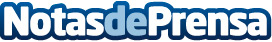 Según Carpintería Metálica Villanueva las rejas de seguridad ofrecen la protección necesaria para el hogarInstaladas en puertas y ventanas, evitan que se pueda acceder al interior de las casas, además de disuadir, ahuyentar y evitar intentos de roboDatos de contacto:Salvador Villanueva974 57 81 82Nota de prensa publicada en: https://www.notasdeprensa.es/segun-carpinteria-metalica-villanueva-las Categorias: Aragón Jardín/Terraza Construcción y Materiales http://www.notasdeprensa.es